AUTEURHier geef je de naam in van de auteur met wie je een auteurslezing organiseert. Je kan pas een aanvraag indienen nadat je rechtstreeks met de auteur alle inhoudelijke, financiële en praktische afspraken hebt gemaakt. organisatiealgemene afsprakenafspraken per lezingGeef hieronder de afspraken in die je maakte met de auteur. Doe dat voor elke lezing waarvoor je de subsidiekorting aanvraagt en voor eventuele andere lezingen die in dezelfde week plaatsvinden zonder korting. eerste lezing Ik vraag korting aan voor deze lezing. * inclusief de subsidiekorting van € 100 als je de korting aanvraagttweede lezing Ik vraag korting aan voor deze lezing. * inclusief de subsidiekorting van € 100 als je de korting aanvraagt(Kopieer deze velden zo vaak als nodig. Je kan maximaal vijftien subsidies per jaar aanvragen.)afspraken voor de betalingHet verzoek tot betaling wordt na afloop van de lezing verzonden naar het e-mailadres van de organisator. Geef hieronder aan naar welke ontvanger het betaalverzoek moet worden opgesteld. De factuur wordt opgesteld aan de organisatie die de auteurslezing aanvraagt. De factuur wordt opgesteld aan een andere organisatie dan de organisatie die de auteurslezing aanvraagt. 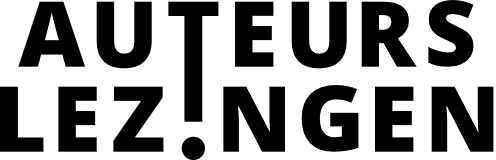 Naam en voornaamE-mailadresAdresIBAN en BICNaam organisatieAdres organisatieBTW-nummerNaam contactpersoonTelefoonnummerE-mailadresOnderwerp lezingLocatie lezingLeeftijd publiekGenre lezingDatum lezingStartuur lezingEinduur lezingHonorarium auteur*VervoerskostenMateriaalkostenDatum lezingStartuur lezingEinduur lezingHonorarium auteur*VervoerskostenMateriaalkostenFacturatieadres en/of e-mail waarnaar de factuur verstuurd kan worden